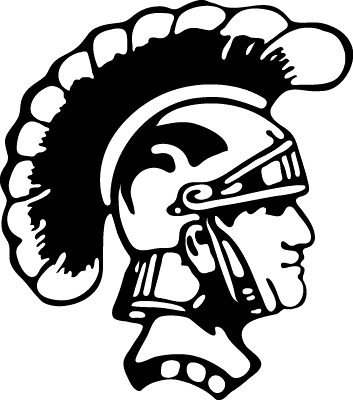 Trinity Trojan TimesApril 25, 2024“I am the vine; you are the branches. Whoever abides in me and I in him, he it is that bears much fruit, for apart from me you can do nothing.”John 15:5NO SCHOOLThere will be no school tomorrow, Friday, April 26th.YFC    YFC meets Wednesday’s at 6:30pm in the school gym.Voters MeetingThe annual congregational budget voters meeting will be held at 10:15am at church on Sunday, April 28th.Yearbook OrdersYearbook order forms are attached. If you would like to order a yearbook for your child, please return the form and payment by May 3rd.Domino’s FundraiserThe Domino’s card fundraiser runs through May 3rd. Please return your order forms and money from in-person sales by Friday, May 3rd. Cards will be delivered to school before the end of the school year.Dorcus Circle SaleThe Trinity Church Dorcus Circle will be holding a Vintage Jewelry, Rummage, Craft, Plant & Bake Sale next Friday, May 3rd from 9am - 5pm and Saturday, May 4th from 9am - 12pm in the church fellowship hall. Proceeds from the sale are used for missions.The Weeks AheadWeekly on Wednesdays – YFC 6:30-7:30pmApril 26 – NO SCHOOLApril 28 – Congregational Voters Meeting 10:15am at churchMay 3 – Trinity Track Meet @ North H.S. 8:15amMay 3 & 4 – Dorcus Circle Sale (see below)May 5 – Confirmation @ Church 9amMay 5-11 –7&8th grade Trip to South Dakota leaves after Conf.May 17 – West Bloomfield Track MeetMay 20 – PTL Meeting 3:00 pmMay 22 – School Musical 6:30 pmMay 27 – No School - Memorial Day May 29 – Sports Award Night 6:00 pmMay 30 – Last Day of School K4 -6th GradesMay 31 – Last Day of School 7 -8th GradesMay 31 – Trinity Family Night @ T – RatsJune 2 – 8th Grade Graduation 9:00 amJune 2 – All School Sing @ Church 9 amHappy Birthday!May 1 – Sterling SommerfeldtMay 2 – Oliver Nejedlo Scrip News    Think Spring!  For all your outdoor clean-up needs, we have Menard’s, Fleet Farm, and Lowe’s cards on-hand.  Ready to get those grills out?  We have Festival, Piggly Wiggly, and Pick ‘n Save cards to pick up those burgers and brats.   Please consider buying Scrip cards.  This is the easiest fundraiser you will ever do! Thank you to all who continue to support this easy program that contributes to our church and school.Scrip Sales     April 7         April 14	        April 21 Total sales     $2,000.00       $3,425.00	       $1,450.00 Profit                 $61.55            $130.32	         $53.75 Scrip orders          5		   9		 11Scrip Hours:  You can purchase Scrip gift cards on Sunday at the service and during the week in summer, or in the SCHOOL office Monday – Friday during their normal business hours.   As always, thank you for supporting our church and school by purchasing Scrip gift cards.  If you have any questions, please call me at 920-385-0964 (H) or 920-573-5542 (C) or email me at johnsonamy439@yahoo.com.  Thank you!!  Amy JohnsonONGOING SCHOOL FUNDRAISERS: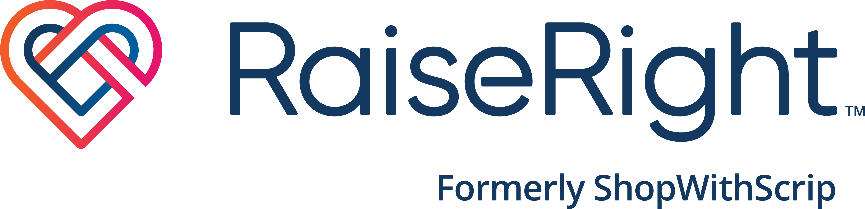 SCRIP CARDS:  Please help support our church and school with this simple fundraiser. If you have not purchased Scrip cards yet, please take a minute to think about it and ask us if you have any questions or concerns. Scrip gift cards can be purchased on Sunday before and after the service, or at school Monday-Friday, 7:45 am – 3:00 pm. As always, thank you for supporting our church and school by purchasing Scrip gift cards. If you have any questions, please call Amy Johnson at 920-385-0964 or email at johnsonamy439@yahoo.com. Thank you for your continued support! OFFICE DEPOT - GIVE BACK TO SCHOOLS – Shopping Office Depot/Office Max can bring a benefit to our school.  When completing purchases in store, or online enter, your school’s ID #70110114 https://www.officedepot.com/cm/school-supplies/give-back. Shopping in the store? When you check out, simply provide your school’s name or school’s ID to associate. Once our school has earned more than $10 in credits within the quarter, we will receive a merchandise certificate and can redeem at officedepot.com, at our local Office Depot store or at 1-800-GO-DEPOT.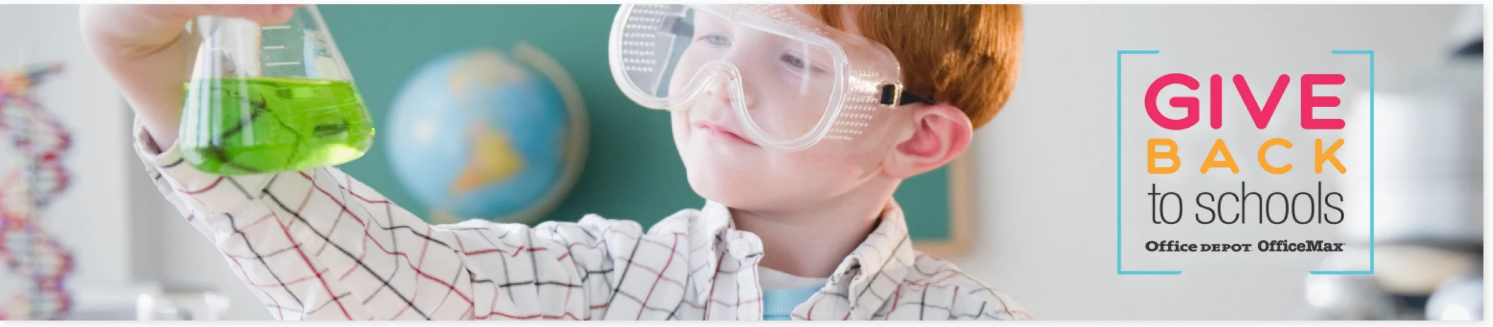 